前  言本标准按照GB/T 1.1-2009给出的规则起草。本标准由山东省生态环境厅提出。本标准由山东省环保标准化技术委员会归口。本标准起草单位：山东省生态环境监测中心、青岛众瑞智能仪器有限公司、山东建筑大学、青岛市计量技术研究院。本标准主要起草人：李恒庆、徐标、王婷、张桂芹、郭亮、潘齐、谷树茂、陈妙生、杨超。扬尘 PM10和PM2.5的自动测定 β射线吸收法1  范围本标准规定了自动测定扬尘中PM10和PM2.5的β射线吸收法。本标准适用于建筑施工、市政建设施工、道路建设施工、各种作业场地及道路扬尘中PM10和PM2.5的自动测定。本方法检出限为1 μg/m3，测定下限为4 μg/m3。2  规范性引用文件下列文件对于文件的应用是必不可少的。凡是注日期的引用文件，仅注日期的版本适用于本文件。凡是不注日期的引用文件，其最终版本（包括所有的修改单）适用于本文件。HJ 93   环境空气颗粒物（PM10和PM2.5）采样器技术要求及检测方法HJ 618  环境空气 PM10和PM2.5的测定 重量法HJ 655  环境空气颗粒物（PM10和PM2.5）连续自动监测系统安装和验收技术规范HJ 656  环境空气颗粒物（PM2.5）手工监测方法（重量法）技术规范HJ 817  环境空气颗粒物（PM10和PM2.5）连续自动监测系统运行和质控技术规范3  术语和定义下列术语和定义适用于本标准。3.1β射线 beta-ray放射性元素衰变过程中发出的电子流。注：β射线源可以使用14C等放射源。4  方法原理样品空气通过切割器以恒定的流量经过进样管，颗粒物截留在滤膜上。用β射线照射滤膜，根据采样前后单位面积的滤膜上β射线衰减量得出滤膜上捕集的颗粒物质量和同时抽取的气体体积，计算出颗粒物的浓度。β射线衰减量与颗粒物的质量遵循以下吸收定律：                           N=·                                    (1)式中：N——单位时间内通过滤膜的β射线量；N0——单位时间内发射的β射线量；k——单位质量吸收系数，cm2/mg； m——颗粒物单位面积质量，mg/cm2。5  干扰和消除空气湿度过大会对测量结果产生影响，当空气湿度超过40％时，可通过动态加热的方式消除影响。6  试剂和材料6.1  滤膜选择玻璃纤维、石英等材质滤膜（包括滤带）。应边缘平整、厚薄均匀、无毛刺、无污染，不得有针孔或任何破损。在规定膜面流速下，PM10采样要求对0.3μm颗粒物的截留效率≥99%，PM2.5采样要求对0.3 μm颗粒物的截留效率≥99.7%。6.2  标准膜片由聚碳酸酯等惰性材料制成，应避光存放，使用前应检查膜片是否存在破损等情况。可购买市售标准膜片。7  仪器和设备7.1  采样装置颗粒物采样装置由采样入口、切割器（PM10或PM2.5）、动态加热系统、流量测量及控制装置、抽气泵等组成。采样装置应符合HJ 93中采样装置的要求，使用耐腐蚀材料制造，所有含尘气流通道表面应无静电吸附作用，抽气泵应使用无碳刷抽气泵。7.2  分析测量装置分析测量装置主要由14C等射线源、β射线探测器、滤膜传送控制装置等组成。不同类型β射线仪器系统组成示意图见附录 A。8  采样和测定8.1  切割器的选择根据所测颗粒物粒径大小选择合适的切割器，切割器性能指标应符合HJ 93中关于切割器捕集效率的几何标准差要求。8.2  仪器的安装调试根据监测目的，按照环境管理和技术规范要求，安装仪器，并依据操作手册设置各项参数，进行调试。调试指标包括温度测量示值误差、大气压测量示值误差、流量测试、校准膜重现性和参比方法比对调试等，调试的方法和指标按照HJ 655执行。8.3  校准8.3.1零点校准校准时泵停止工作，避免空气和颗粒物进入采样装置。选定量程，安装空白滤膜，按仪器说明书要求进行零点校准。8.3.2质量校准在空白滤膜上方放置标准膜片进行测定，测定结果与标准膜片的标称值误差应在±2%范围内，否则应按仪器说明书要求对仪器进行校准。8.4  样品采集和测定8.4.1  设置采样开始、结束时间等参数。小时均值应至少有45 min的采样时间，日均值应至少有20个小时平均浓度值或采样时间。8.4.2  启动采样器进行自动测定并记录颗粒物的质量浓度。9  结果计算与表示9.1  结果计算颗粒物浓度按照公式（2）进行计算：                                        ρ=×                                           （2）式中： ρ——颗粒物的浓度，μg/m3；m——截留在滤膜的颗粒物质量，mg；v——标准状态下的采样体积，L。9.2  结果表示当测定结果小于1 000 μg/m3 时，保留至整数位；当测定结果大于等于1 000 μg/m3 时， 保留三位有效数字。10  精密度和准确度10.1  精密度7家验证实验室对PM2.5浓度水平为55 μg /m3、PM10浓度水平为100 μg /m3的颗粒物尘源进行了6次重复测定：实验室内相对标准偏差分别为：3.86%～7.18%、3.36%～6.42%；实验室间相对标准偏差分别为：1.06%、2.06%；重复性限分别为：8.5 μg/m³、14.9 μg/m³；再现性限分别为：8.5 μg/m³、14.9 μg/m³。7家验证实验室对施工场地PM2.5、PM10浓度进行了6次测定。PM2.5浓度为48~116 μg/m3、平均值79 μg/m3； PM10浓度为111~250 μg/m³，平均值153 μg/m³。实验室间相对标准偏差分别为：0.96%、6.72%。10.2  准确度7家验证实验室对PM2.5浓度水平为55 μg/m3、PM10浓度水平为100 μg/m3的颗粒物尘源进行了6次重复测定：相对误差分别为：-1.27%~1.45%、-0.4%~4.4%；相对误差的最终值分别为：0.13±1.94%、1.91±4.16%。11  质量保证和质量控制11.1  气路检漏、流量检查、气温测量结果检查、气压测量结果检查、标准膜片检查（配备外置校准膜的仪器）、气体湿度传感器检查、数据一致性检查的频次和指标按照HJ 817执行。检查结果不符合指标要求时，应进行校准。11.2  每年进行一次流量、气温、气压、湿度、仪器准确度审核，审核的方法和指标按照HJ 817执行。如当地湿度或挥发性组份随季节变化较大时，可缩短仪器准确度审核周期。11.3  每月至少清洁一次采样头、β射线仪器的压头、纸带下的垫块，若遇到重污染过程或沙尘天气，还应在污染过程结束后及时清洁。11.4  每年对采样管路至少进行一次清洁，污染较重地区可增加清洁频次。采样管清洁后必须进行气密性检查，并对采样流量进行校准。11.5  每周检查仪器运行状况、状态参数、滤带（膜）情况是否正常；每月检查仪器加热装置是否正常工作，加热温度是否正常。11.6  当定量结果相关的仪器部件维修或更换后需重新对仪器进行校准。11.7  应保证采样后截留在滤带（膜）上的颗粒物全部在β射线的照射范围之内；测试前后β射线穿过滤带（膜）的能量衰减量不应超过总量的75％。12  注意事项12.1  使用的β射线源应符合放射性安全标准。12.2  仪器报废后应按照有关规定处置β射线放射源。附录 A（资料性附录）不同类型扬尘自动测定仪器系统组成示意图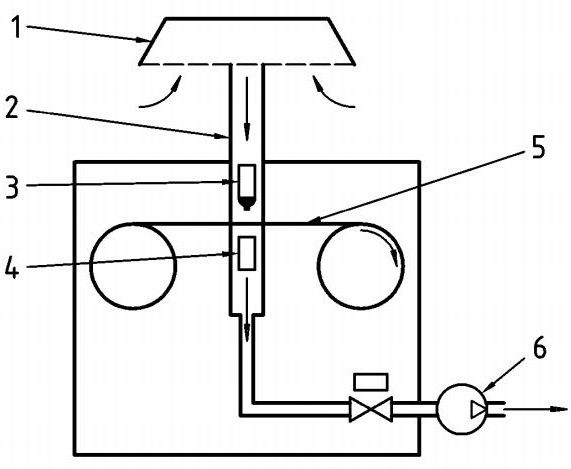 1—切割器；2—进样管；3—β射线仪发射单元；4—β射线接收单元；5—滤膜；6—泵图A.1	同位采样测量β射线滤带仪器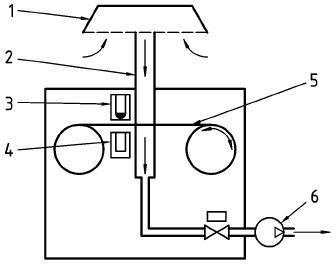 1—切割器；2—进样管；3—β射线发射单元；4—β射线接收单元；5—滤膜；6—泵注：采样前对滤膜的空白值进行测量。将滤膜放于采样系统，采样结束后，使用β射线测量系统进行测量， 滤膜运行具有双向性。图A.2	顺序采样测量β射线滤带仪器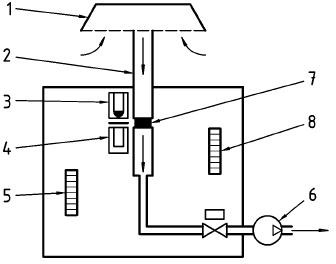 1—切割器；2—进样管；3—β射线监测系统发射单元；4—β射线监测系统接收单元；5—空白滤膜；6—泵；7—采样过程；8—采样滤膜注：仪器不含齿轮，滤膜由合适的支架组件支撑。滤膜可以在β射线监测系统和采样区域移动，以此对相同滤膜进行测量，空白滤膜和采样后滤膜放置在载体中。图A.3  顺序采样测量β射线滤膜仪器_________________________________